Steps to Success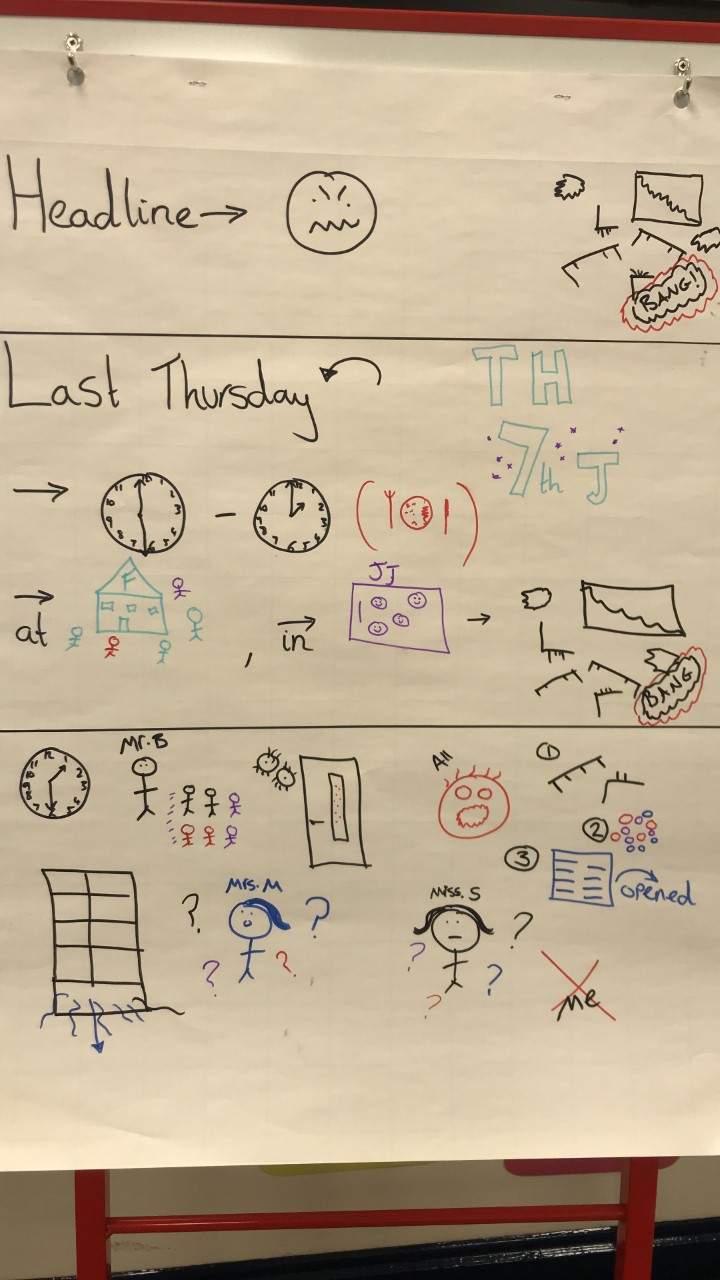 Lockdown Lockdown Lockdown Lockdown DateSubject/sEnglishEnglishEnglishSubject/sLearning Objective.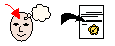 To rehearse the text mapTo rehearse the text mapTo rehearse the text mapSA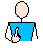 TA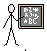 Success Criteria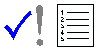 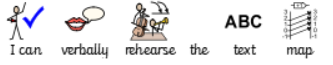 Success Criteria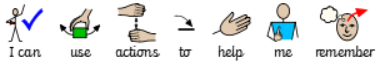 Support      Independent               Adult Support (       )              Group Work      Independent               Adult Support (       )              Group Work      Independent               Adult Support (       )              Group Work